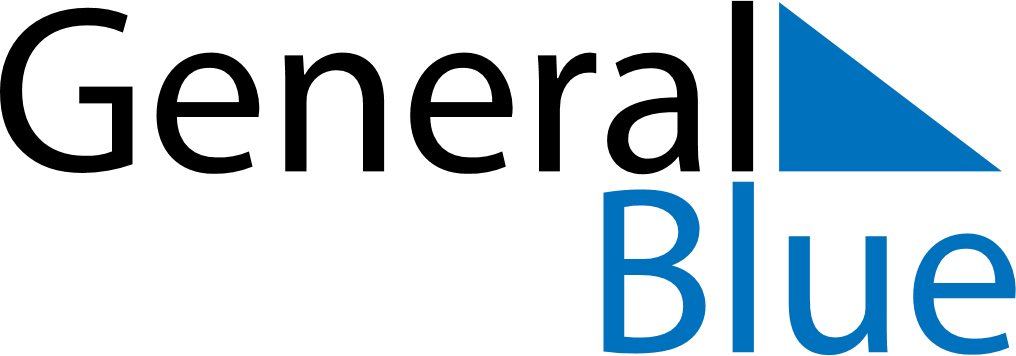 February 2029February 2029February 2029February 2029MexicoMexicoMexicoMondayTuesdayWednesdayThursdayFridaySaturdaySaturdaySunday1233456789101011Constitution Day
Constitution Day (day off)12131415161717181920212223242425262728